Candidature Leader 2014-2020 – Rencontre décentralisée du 13 avril 2015Année de lancement et niveau d’importance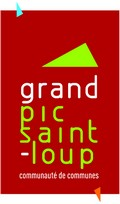 ATELIER : AGRICULTUREFICHE Idée- Assopic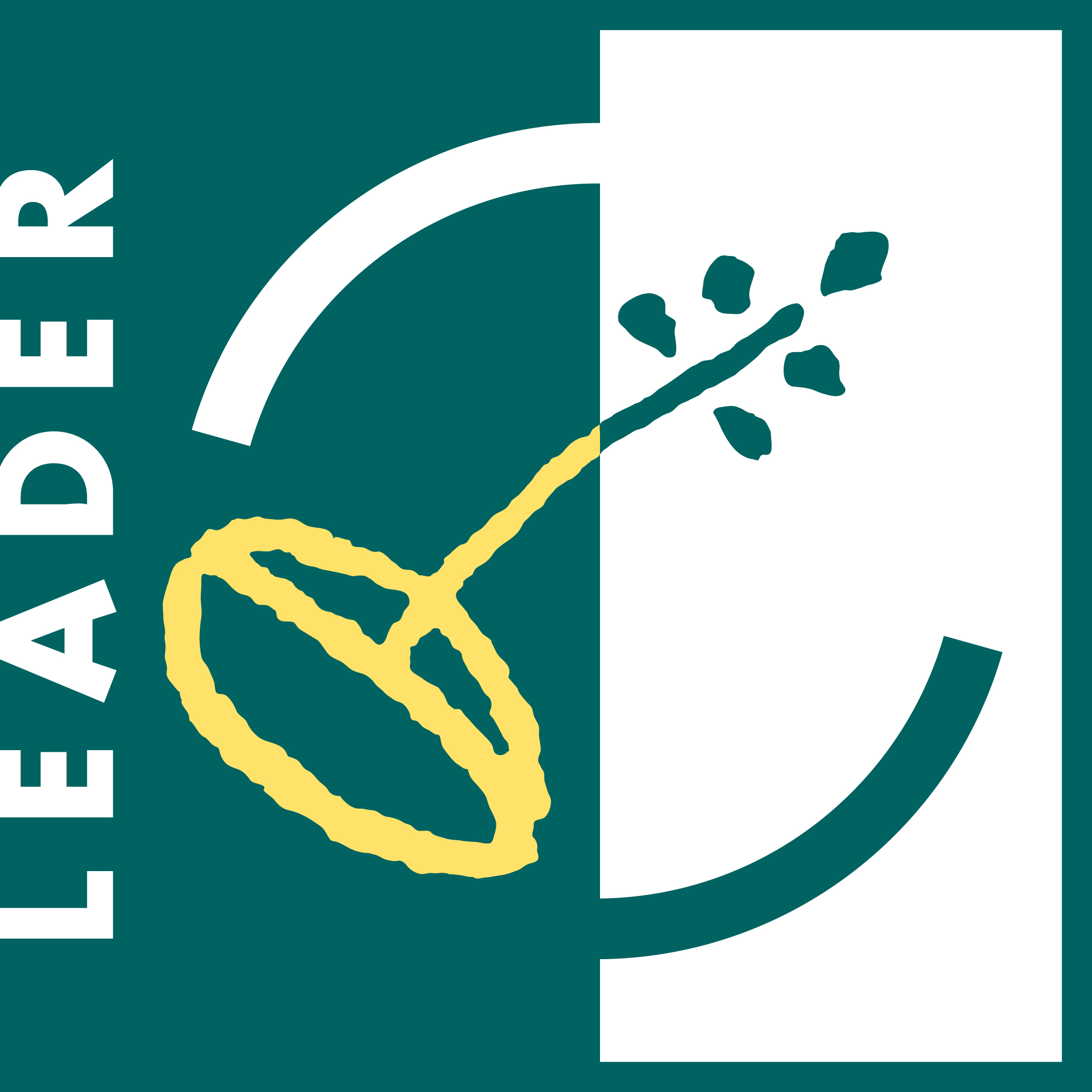 Titre du projet(le plus explicite…)Maison des agricultures Résumé en deux mots…Créer une vitrine de découverte des produits agricoles emblématiques du territoire mais aussi lieu d’animation autour de ces produits Non exhaustif : vigne, élevage pastoral, olivettes, plantes aromatiques …Des animations seraient organisées autour des filières agricoles et de leur lien avec la biodiversité des territoires : débats et rencontres entre le public  et les professionnels,  sorties de découverte des pratiques agricoles, de la biodiversité des terroirs, échanges entre agriculteurs.Pour quels enjeux ? Pour quels objectifs ? Enjeu : Valoriser l’agriculture locale et par là soutenir son développement au travers d’un concept innovant Objectif : Répondre à une demande de découverte du public (touristes, résidents,  établissements d’enseignement) concernant les pratiques agricoles et les milieux naturelsCréer du lien entre acteurs au sein des filières agricolesComment :Créer un lieu où les visiteurs ne consomment pas seulement du savoir selon des formes classiques (expositions),   mais participent à son acquisition au travers de rencontres avec les professionnels, sous des formes à définir (sorties, soirées-débat, participation bénévole à des chantiers, soutien à des projets d’installation)Qui pourrait être le porteur de projet☐XCommune/intercommunalitéQui pourrait être le porteur de projet☐xCompagnie consulaireQui pourrait être le porteur de projet☐EntrepriseQui pourrait être le porteur de projet☐ParticulierQui pourrait être le porteur de projet☐xAssociation  Qui pourrait être le porteur de projet☐xAutre : précisez….syndicats agricolesType dedépenseséligibles☐études, conseil, expertise extérieureType dedépenseséligibles☐xtravauxType dedépenseséligibles☐xinvestissement matériel conséquentType dedépenseséligibles☐xmise en réseau des socioprofessionnelsType dedépenseséligibles☐xsalaires et charges du personnel chargé de la mise en place de l'opérationType dedépenseséligibles☐xsupports d'information et de communication : ingénierie, outils, impressionType dedépenseséligibles☐frais de déplacementsType dedépenseséligibles☐formation-actionType dedépenseséligibles☐autre : précisez2014201520162017201820192020Importance très forteImportance forte